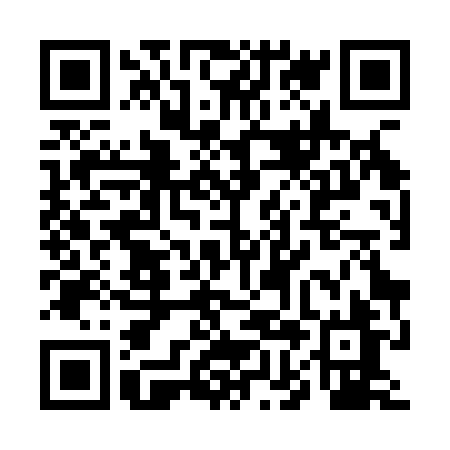 Ramadan times for Klamy, PolandMon 11 Mar 2024 - Wed 10 Apr 2024High Latitude Method: Angle Based RulePrayer Calculation Method: Muslim World LeagueAsar Calculation Method: HanafiPrayer times provided by https://www.salahtimes.comDateDayFajrSuhurSunriseDhuhrAsrIftarMaghribIsha11Mon4:074:075:5911:463:395:355:357:2012Tue4:044:045:5711:463:405:365:367:2213Wed4:024:025:5411:463:425:385:387:2414Thu4:004:005:5211:453:435:405:407:2615Fri3:573:575:5011:453:455:425:427:2816Sat3:553:555:4711:453:465:435:437:3017Sun3:523:525:4511:453:485:455:457:3218Mon3:493:495:4311:443:495:475:477:3319Tue3:473:475:4111:443:505:485:487:3520Wed3:443:445:3811:443:525:505:507:3721Thu3:423:425:3611:433:535:525:527:3922Fri3:393:395:3411:433:545:545:547:4123Sat3:363:365:3111:433:565:555:557:4324Sun3:343:345:2911:433:575:575:577:4525Mon3:313:315:2711:423:585:595:597:4726Tue3:283:285:2511:424:006:006:007:5027Wed3:263:265:2211:424:016:026:027:5228Thu3:233:235:2011:414:026:046:047:5429Fri3:203:205:1811:414:036:056:057:5630Sat3:173:175:1511:414:056:076:077:5831Sun4:144:146:1312:405:067:097:099:001Mon4:124:126:1112:405:077:107:109:022Tue4:094:096:0912:405:087:127:129:043Wed4:064:066:0612:405:107:147:149:074Thu4:034:036:0412:395:117:157:159:095Fri4:004:006:0212:395:127:177:179:116Sat3:573:575:5912:395:137:197:199:147Sun3:543:545:5712:385:147:217:219:168Mon3:513:515:5512:385:167:227:229:189Tue3:483:485:5312:385:177:247:249:2110Wed3:453:455:5112:385:187:267:269:23